Facebook Profile of the Main Character in your Book: Melinda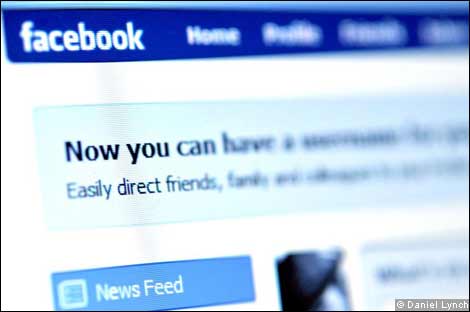 Profile picturePicture of the main characterTop left cornerStatus Updates6 different status updates:Pg. 1-32, pg. 32-65, pg. 65-97, pg. 97-132, pg. 133-165, pg. 165-198PhotosAt least 5 pictures that represent main ideas from the book with a caption (complete sentence) explaining the pictureAt the bottom of your profileWallAt least 5 wall posts that are 2 sentences long from other characters in the book.They should be about specific events that happened in the book.For instance – from the book I’m Not  Who You Think I Am:From her mom: “Hey honey. Hope everything at home is going well. The bride of this wedding is a drama queen. I hate being away from you kids. Hope the school board meeting goes well. Sounds like Tipper is behaving at his friends house – probably just burping all day long. Love you. See you soon.” You need a post for each section of the book: Pg. 1-32, pg. 32-65, pg. 65-97, pg. 97-132, pg. 133-165, pg. 165-198Then, you (as Melinda) need to respond to at least 3 of the 5 wall posts that they wrote to you.Information Box towards the bottom of the page – pick at least 10 of the 19 to add to your profile:HometownEducationJob/OccupationPolitical ViewsFamily MembersGenderInterests What you like to doFavorite booksFavorite moviesFavorite quotesAgeIn a relationship withInterested inReligion ViewsBirthdayAbout ThemselvesFriends ListGroups